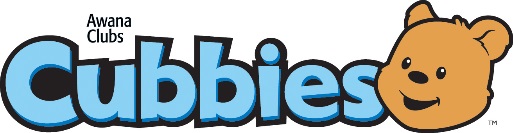 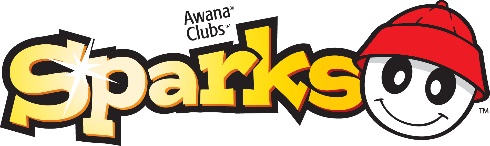 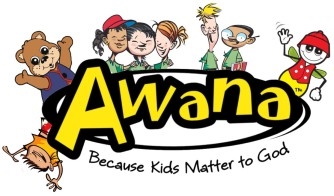 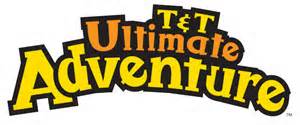 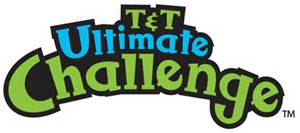 AWANA Club Handbook 2016-2017Immanuel Baptist Church90 East 14th St San Angelo, TX 76903Phone: 325-653-3361 Email: jd@ibcfam.org Commander: Jedediah Denman, Minister to Children and Young AdultsDear AWANA Parent,We are excited to have your child in our AWANA Clubs. Thank you for entrusting your child to us on Wednesday nights!The Bible instructs parents to, “Train up a child in the way he should go, even when he is old he will not depart from it” (Proverbs 22:6).  Our AWANA Clubs are meant to be a tool to help parents “train up” their children.  The activities of Wednesday nights (handbook time, games, and lesson time) are organized to enhance your child’s learning the other days of the week.We want you and your child to achieve the most they possibly can through the opportunities offered by AWANA a Clubs.  The most important ingredient to the success of your child is YOU!  We are asking you to review your clubber’s work periodically throughout the week.  You may need to repeat verses, help them complete sections, or explain the meanings of words.  Allow your child to explain to you where they are in their books and what they are attempting to accomplish.Our AWANA team volunteers are ready to assist you.  Please know we want to help you and your child grow in knowledge and wisdom, just as Jesus did in his childhood.Looking forward to a great year!Tommy RichardsonPastor 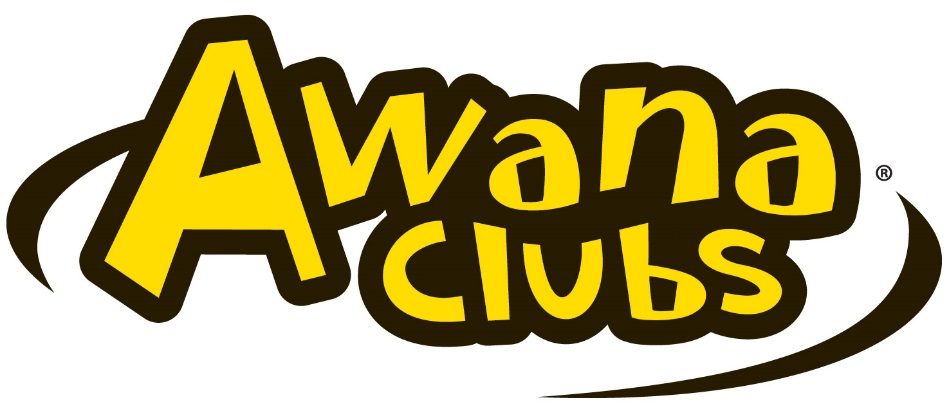 Dear AWANA Volunteers, Thank you for offering your time and talents to serve the children during this school year through our AWANA Clubs.  Our AWANA Clubs provide an exciting opportunity for children three years old through fifth grade to learn the Word of God.  This opportunity is ONLY made possible by your willingness to serve in AWANA.Please allow me to stress the importance of what you do every week by serving in AWANA.  On a personal scale, I have seen the joy on the faces of children as they are able to recite their verses.  I have also enjoyed working with my own children as they learn their verses.  Also, remember that your efforts in making our AWANA Clubs a success is greatly appreciated by the church staff, families within our church, and many homes within our community.  This ministry has the potential to affect many areas of our Children’s Ministry such as Sunday School and Children’s Church.  As these children are learning the Word of God and sharing those verses with their family, the Gospel of Christ is being proclaimed in homes!  This is only done by your willingness to help children in learning God’s Word.  True, you and I may never see the total effects our AWANA clubs have on families this side of heaven, but know that God’s Word never returns void. I am praying for you!  I am praying for your family!  I am praying for the children you serve!  I am praying for the families of those children!  And I am praying for IBC’s AWANA Clubs!Waiting upon the LORDJedediah Denman (JD) Minister to Children and Young Adults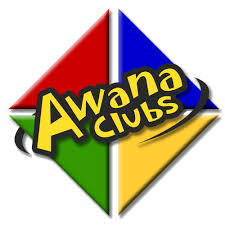 The Influence of AwanaThere are 1.8 billion children in the world under the age of 15.  People are most open to the gospel between the ages of 4-14 with 83% of adults stating that they accepted Christ as a child.  AWANA ministers to children 2-18 years old.A recent national survey found AWANA alumni who participated in AWANA clubs for at least six years: 92.7% still attend church at least weekly as adults3.6 times more likely to read their Bible several times a week70% share their faith with others at least once a monthCurrently, over 1,150 churches use the AWANA ministry to reach kids in Texas and Oklahoma.  Over 76,000 kids are being reached every week through AWANA.  By God's grace, and with His help, AWANA hopes to reach 100,000 more kids by the year 2020.In 2013, AWANA’s President/CEO (Jack Eggar) challenged the staff of AWANA to reach 10 million children by the end of 2020. In 2013, AWANA held two Seed Planter’s Conferences in Pakistan– a seedbed of radical Islam – and trained pastors and children leaders from 114 churches. In 2013, AWANA went to Solomon Islands and Vietnam, where churches with AWANA ministries grew nearly tenfold to 200 churches. In 2013, AWANA launched Hannah’s Gift (ministry to women in prison) to be paired with Malachi Dads (ministry to men in prison).In 2013, AWANA began a new realm of ministry which is presently called AWANA Global Church Planting. AWANA will serve denominations and mission agencies in starting churches by providing resources and training solutions to reach children, youth and families.In 2013, AWANA officially reached 2 million children through more than 28,000 churches worldwide in 100+ countries.In Haiti, the AWANA ministry re-launched in Haiti with 92 leaders from 64 churches. Despite the 2010 earthquake that devastated the area, the number of children reached has grown from 542 in 2009 to 4,707 in 2013.In 2013, the AWANA ministry in the Philippines went from 102 clubs to 314 clubs ministering to over 20,000 kids and youth.In 2009, AWANA launched the Leader-Based Strategy in Tanzania and four years later, 855 clubs are offering evangelical and discipleship ministries to 84,957 boys and girls weekly.Who is AWANA for?Children from the age of three years old through fifth grade.  Children not in this range will go to their age appropriate ministry or will stay with their family.  If the child’s family is not at church, the child will go to the ministry designated for their age.  First time friends accompanying a clubber of a different age, may visit the clubber’s class on a case by case basis. How Did The Awana Program Begin?In 1941, the children's program at the North Side Gospel Center in Chicago laid the foundation for the principles of AWANA. Lance Latham, North Side's senior pastor, collaborated with the church's youth director, Art Rorheim, to develop weekly clubs that would appeal to churched and non-churched kids. As a pioneer in children’s ministry, Art created new and innovative ways to reach kids with the gospel and lead them to know, love and serve Jesus Christ.Other churches learned about the success of the program and inquired about its availability. In 1950, Latham and Rorheim founded AWANA as a parachurch organization.By 1960, 900 churches had started AWANA programs. By 1972, AWANA began its first international club in Bolivia. Today, children and youth in 104 countries participate in AWANA programs and millions of adults are alumni. AWANA serves churches from 100 different denominations.How Awana Got Its Name?2 Timothy 2:15 (NASB) = “Be diligent to present yourself approved to God as a workman who does not need to be ashamed, accurately handling the word of truth.”Approved Workman Are Not AshamedFour Segments Of ClubOpening Ceremony: All clubbers gathered together to go over expectations, sing, perform the pledges, hear announcements, and pray.  Then the clubbers are dismissed to their classes.Handbook Time: Consists of one-to-one interaction between clubbers and their leaders.  Clubbers recite memory work and discuss Bible reading assignments to ensure comprehension.  When the leader is satisfied that the clubber has completed the handbook assignment, he/she will sign off in the clubber’s handbook.Game Time: Offers the clubbers opportunities to participate as team members in physical activities.  The activities are designed to help develop team spirit, sportsmanship, self-confidence, and gross motor skills, as well as coordination.  Games in general are competitive and winning is always fun.  In AWANA, directors and leaders give top priority to building and preserving each clubber’s self-esteem.Lesson Time: Includes but is not limited to singing, instruction from the Bible, object lessons on the Christian walk, mission studies on the Southern Baptist Cooperative Program, and AWANA mission programs.AWANA SCHEDULECUBBIES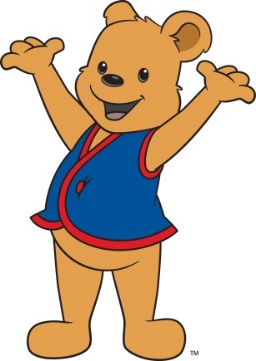 SPARKS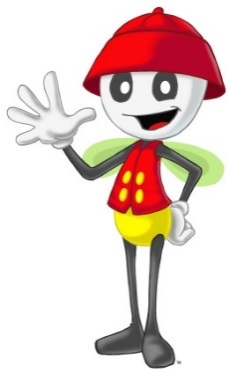 T & T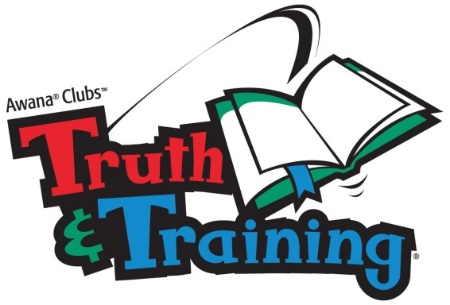 Club OfferingImmanuel Baptist Church AWANA Clubs collect a weekly offering (a.k.a. dues) from each clubber on a weekly basis.  Offerings are encouraged to be 50 cents to a dollar.  DisciplineImmanuel Baptist Church uses two THREE-COUNT as their method of discipline.The 1-1, 2-2, 3-3, Look at me…This is used in a group setting.  The leader who is trying to get everyone’s attention will say the number 1 with 1 finger in the air.  The clubbers are to say 1 with 1 finger in the air.  This is repeated for 2 and 3. Finally the leader says look at me and makes his/her announcement. The other THREE-COUNT is used for individual clubbers who may be having difficulty, even after repeated instruction about their behavior.  If an individual clubber receives THREE counts in one meeting, he/she will be taken to the commander and the commander will consult the child’s parent.  For example, a leader may say, “I have warned you repeatedly and now you have a one count.”  If the behavior continues, the leader will issue a second count and remove the clubber from that activity.  When a third count is given, the individual club director, will bring the child to the commander.  The commander will take child to the parents.  If parents are not at church, the child will stay with the commander until he/she is picked up.Child PickupCubbies will be picked up from the preschool area.  To ensure the safety of our children, we are asking that all children in the SPARKS and T&T clubs be picked up in the church gym.  We will not be releasing anyone without an adult in sight of our leaders.  Thank you so much for your help in keeping our children safe.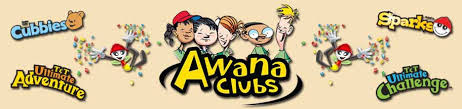 Awana BucksCompleting a Section 			$1Sunday School Attendance		$1Discipleship Class Attendance		$1Sunday Evening Attendance		$1AWANA Attendance			$1Bringing their 50 cents dues		$1Bringing their Bible			$1Bringing their Handbook		$1Bringing their uniform (vest)		$1Participation in Theme Nights		$3Bring a friend to AWANA		$5Bring a friend to Sunday School		$5Completing a Section= A clubber will earn $1 for each completed section (section must be signed by parent and leader)Sunday School Attendance= A clubber will earn $1 for every time he/she attends Sunday School at Immanuel Baptist ChurchDiscipleship Class Attendance= A clubber will earn $1 for every time he/she attends a Children’s Discipleship Class at Immanuel Baptist ChurchSunday Evening Attendance= A clubber will earn $1 for every time he/she attends Sunday Evening ServiceParticipation in Theme Nights= All clubbers who participate in the scheduled Theme Nights will earn $3Bring a friend to AWANA= Clubbers will earn $5 for each friend they bring to AWANABring a friend to Sunday School= Clubbers will earn $5 for each friend they bring to Sunday SchoolAWANA bucks will NOT carryover to the next school year! At the final store, clubbers must spend it or lose it.AWANA Bucks will NOT be given out every week!!!Clubbers will earn dollars every week and those dollars will be recorded in an Excel SheetClubbers will get their earned money on the night of the store (see Schedule for those dates)2016 – 2017 AWANA Special Date Schedule2016August 24th= Going door to door to give out AWANA door hanger and flyersSaturday, August 27th= All day AWANA Training for VolunteersAugust 31st= AWANA Kickoff partySeptember 7th= First Day of AWANA; Sports Theme Night   October 5th= Outdoor Theme Night October 26th= First AWANA StoreNovember 2nd= Military Theme NightNovember 16th= No AWANA due to Church wide Thanksgiving mealNovember 23rd= No AWANA due to Thanksgiving HolidayNovember 30th= 5th Wednesday Activity; Bring a Friend; Games and SnackDecember 7th= Christmas Theme Night; Parent Open HouseSunday, December 11th= Christmas Party for volunteers and their familiesDecember 14th= Second AWANA Store; Christmas Party December 21st and 28th= No AWANA due to Christmas BreakJanuary 4th= AWANA Returns; 80s Theme NightFebruary 1st= Western Theme NightMarch 1st= Hero Theme NightMarch 8th= Third AWANA StoreMarch 15th= No AWANA due to Spring breakMarch 29th= 5th Wednesday Activity; Bring a Friend; Games and SnackApril 5th= Disney Theme NightApril 12th= Easter PartyMay 3rd= Patriot Theme NightMay 10th= Last night for sections; Verse a ThonMay 17th= Award Presentation in Sanctuary and Refreshments in Gym Saturday, May 20th= Appreciation Dinner for all AWANA Volunteers and their familiesMay 24th= Fourth AWANA Store; End of the Year PartyExplanation of Key datesKickoff PartyOn this night parents can register their kids, while their families enjoy some games and food.Theme NightTheme night will be the first Wednesday of every month. Any clubber who participates in theme night will get extra AWANA Bucks!  Sports Team Night= Wear your favorite team colorsOutdoor Theme Night= Wear your hunting, fishing, and camping gearMilitary Theme Night= Wear something to honor our MilitaryChristmas Theme Night= Wear those “beautiful” Christmas Sweaters80s Theme Night= Dress like you are living in the 80sWestern Theme Night= Let’s see those cowboys and cowgirlsHero Theme Night= Wear your superhero, cops, firefighter, or other hero gearDisney Theme Night= Come as your favorite Disney CharacterPatriot Theme Night= Show off those Red, White, and Blue colors5th Wednesday Activity= Bring a friend for games and snacksAWANA StoreImmanuel Baptist Church will have four stores a year (once a quarter).  The AWANA Bucks will be given out to each clubber that night.  Clubbers will have the opportunity to spend their bucks on whatever they want.  A clubber can decide to save all their bucks or some.  Their bucks will be kept electronically.  